OSNOVNIM ŠOLAM 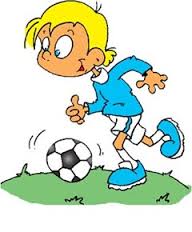 V OBČINAH ŠENTJUR IN DOBJE                                                                        Šentjur, 12. 9. 2018RAZPIS MEDOBČINSKEGA PRVENSTVA V NOGOMETUZA STAREJŠE UČENCE (letnik 2004 in mlajše)Medobčinsko prvenstvo v nogometu za starejše učence bo v sredo, 19. 9. 2018, ob 12.00 na OŠ Franja Malgaja Šentjur. Žreb bo 10 minut pred tekmovanjem.  Tekmuje se po pravilih NZS. Osnovna tekmovalna pravila so predstavljena  v INFORMATORJU 1 za šol. l. 2018/ 2019.Prosim vas, da prijavite ekipe na elektronski naslov klemen.zdolsek@gmail.com najkasneje do ponedeljka, 17. 9. 2018 do 12. ure.Športni pozdrav,	              Klemen Zdolšek